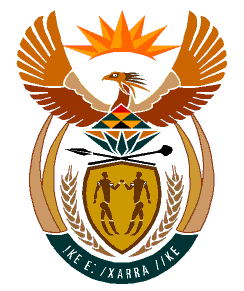 		MINISTRY:HUMAN SETTLEMENTS, WATER AND SANITATIONREPUBLIC OF SOUTH AFRICANATIONAL ASSEMBLYQUESTION FOR WRITTEN REPLYQUESTION NO.: 1713DATE OF PUBLICATION: 29 NOVEMBER 2019Mrs M R Mohlala (EFF) to ask the Minister of Human Settlements, Water and Sanitation:Whether she has been informed of the fate of the residents of Summerville Estate, also known as Hagley, in Kuils River, who are now forced to pay levies and/or risk having their properties attached by a rogue home owners association that duped prospective home owners to buy houses under the pretext that the houses were in a security complex, only to find out that the development is not in a security complex area; if not, what is the position in this regard; if so, what steps is she taking to resolve the impasse?											         NW3112EREPLY:No, the matter raised by Honourable Member is being brought to my attention for the first time. May I request that the Honourable Member furnish my office with the relevant information and contact details of the relevant person so as to request my department to investigate the matter.